Early Years - Knowing Your Child – Assessment Using the descriptor prompts record your child’s:StrengthsEmerging skillsBarriers to learningUsing the descriptor prompts record your child’s:StrengthsEmerging skillsBarriers to learningCognition and LearningLook for and note:Involvement in and accessing self- directed play/learning Involvement in and accessing adult- directed play/learningHow the child is playing with peers       eg. alongside othersPlay in the indoors/outdoors environment -– areas of provision accessed and specific interestsWhat does their play look like? Developmental types of play the child is engaged in eg. exploratory, imaginative Characteristics of learning                      eg. problem solving Cognitive interests and ability – numbers/colours/shapes/letters/reading Communication and InteractionLook for and note:Attention & listening Speech SoundsExpressive languageReceptive languageLevels of social interaction and communication 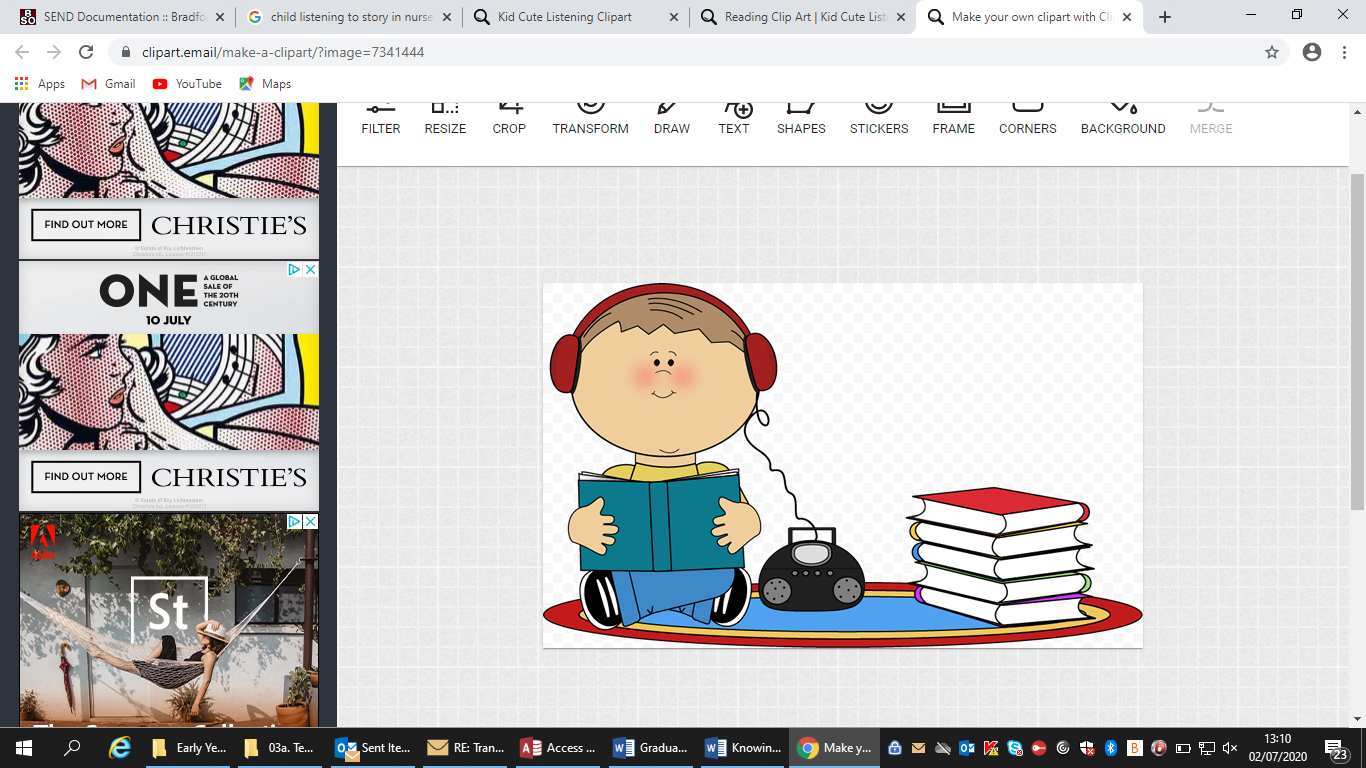 Social, Emotional and Mental Health NeedsLook for and note:Presentation eg. happy, social , quiet Awareness of othersMaking relationships with adults/peersResponse to routineFeelings and behaviour - what does the child find upsetting?Feelings and behaviour - what does this behaviour look like?Feelings and behaviour - what calms the child down? Self- regulation/mutual regulation Sensory and Physical NeedsLook for and note:Medical diagnoses – with official letters / reportsGross motor skills and mobilityFine motor skillsSleepingVision & HearingSensory needsEating and drinkingDressingToiletingMedicationSafety